共青团湖南师范大学 数学与统计学院委员会文件院团字〔2023〕13号关于公布数学与统计学院2023级新生班指导名单的通知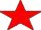 各基层团支部：根据《共青团湖南师范大学数学与统计学院委员会文件》(院团字〔2023〕8号)，经自主报名，团支部推荐，院团委资格审查，院学工办组织面试，决定确定王毅恒等12名同学担任2023级新生班指导，具体名单公示如下：注：请有异议者于5月26日17:30前反馈至周逸老师处。联系方式：88872369 共青团湖南师范大学  数学与统计学院委员会 二〇二三年五月二十四日数学大类班：王毅恒吴香怡数学免师班：刘俊杰易  烨赵晨旭姜  恬信息班：彭礼鑫杜  杰统计班：张铭干陈宥棋大数据班：黄一勤彭  婧